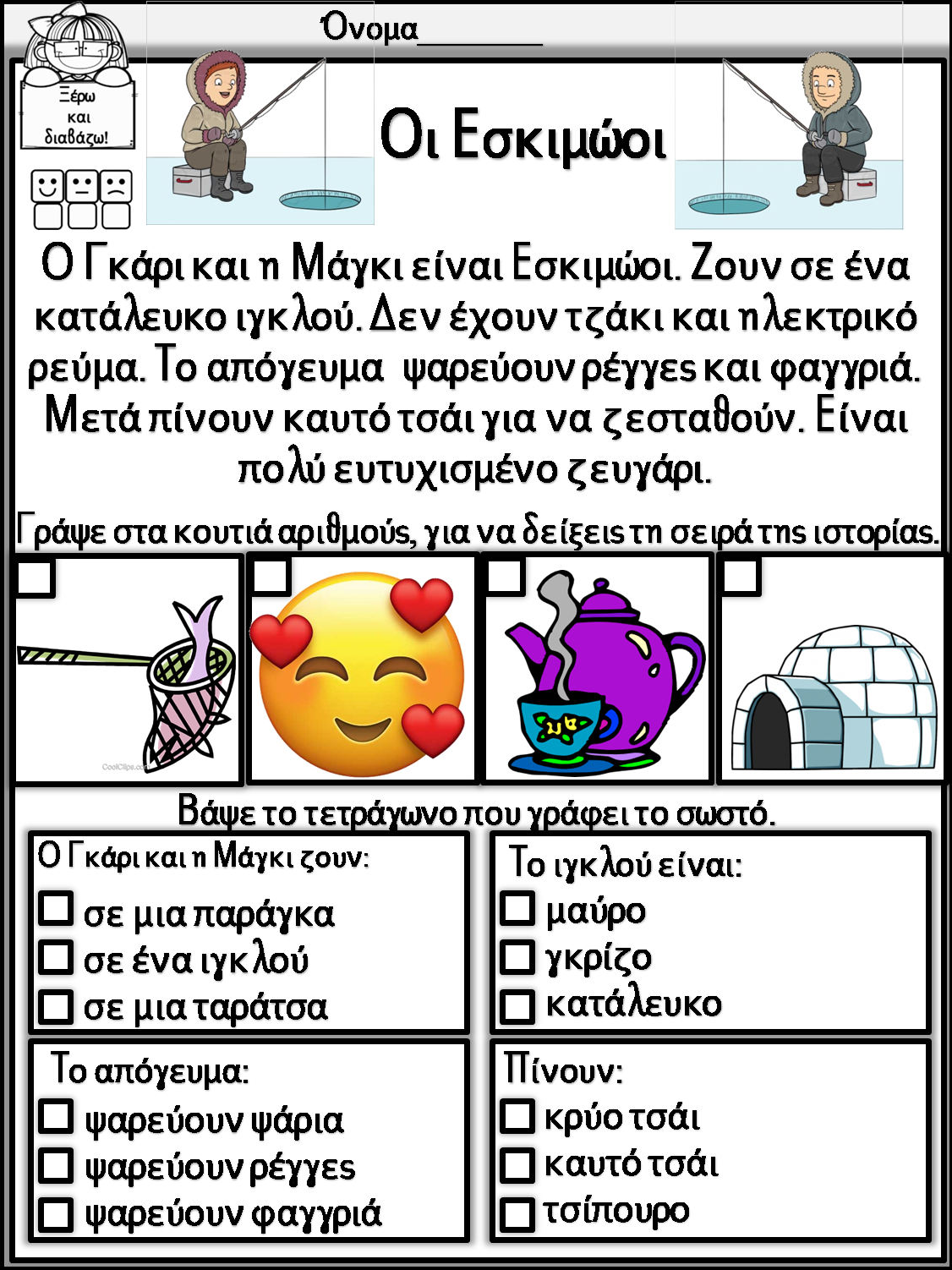 Συμπληρώνω :μπ ή νττρια__άφυλλο		σε__όνι		κο__ολόι		__ουζούκι
πλυ__ήριο		__αστούνι		κου__αράς		__ουλάπα
μα__αλάκι		τύ__ανοτσ ή στ ή τζ__ίρκο			ε__ιατόριο		 __ατζίκι		__ουλήθρα		ι__ορίαφραν__όλα		παλιά__ος		 νό__ιμος		πι__άμες		__άι
επι__ρέφω		γλειφιν__ούρι	  κά__ρο		πί__α	   νεράν__ιαγκ ή γγΑ__ελική		α__αλιά		α__ούρι		κα__ουρό		α__λικά
α__άθια			σφου__άρι		πι__ουίνος		πα__άκι		φε__άρι
μυρμή__ιευ ή αυ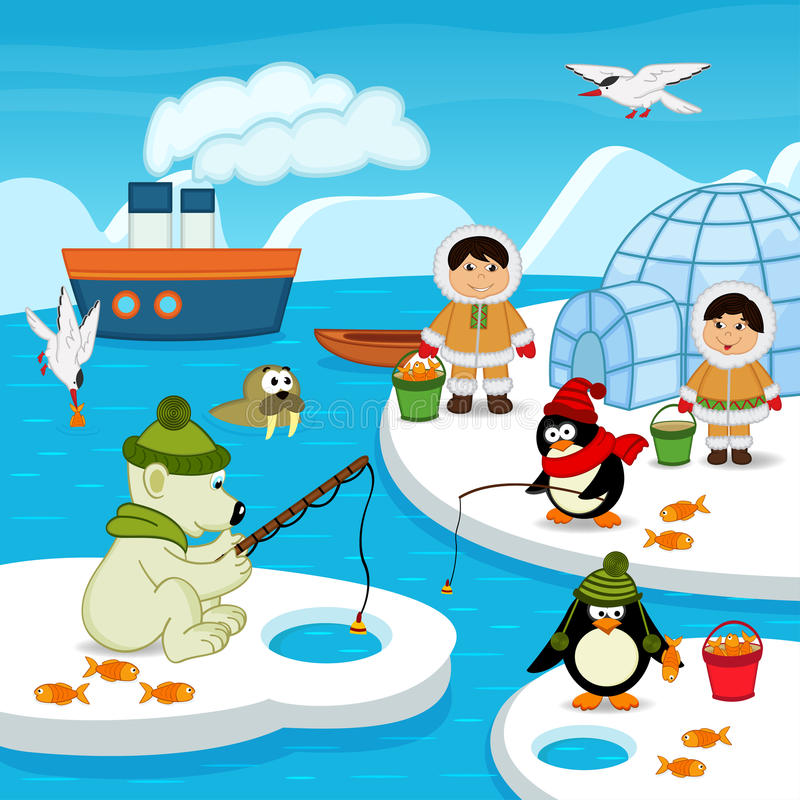 __τυχισμένος		λ__κό		Στ__ρος		ν__της		προσ__χη
μ__ρος			πύρ__λος		ζ__γάρι		Δ__τέρα		θ__μάσιος